Reporting Report Cards will be sent home at the start of Week 10, both as a printed copy and an email. While formal interviews are not scheduled, please call the office if you wish to contact the teacher to talk about your child’s progress.Colour Explosion Fun Run Everyone is welcome to attend our Colour Fun Run on Friday 17 November from 2-3pm. More information will come home about this event in the coming weeks.Year 6 GraduationOur Year 6 Graduation Ceremony will be held on Wednesday 6 December. Later that day the Year 6 students will then go to the Kirwan Tenpin Bowling Centre for lunch and activities. Notes have been sent home for the excursion and with further information about the ceremony. Payment for the lunch/activities is due by Friday 20 October.Families are welcome to attend the Graduation Ceremony – there are no limits to numbers who can attend.High school enrolment and Transition DayMany high schools are already accepting enrolment applications. All students who are going to a state high school will attend a Regional Transition Day in the second last week of Term 4. The students need to be enrolled at the high school to attend this day. If you child is enrolling at a non-state school the transition visit day may occur earlier.How to contact the Year 6 team:6A - Jenna Frenken (Mon)			jmcmi55@eq.edu.au        Lisa Willcox (Tue-Fri) 			lgoes@eq.edu.au6B - Matthew Ward (W,Th,F)		mward304@eq.edu.au        Kylie Neill (M,T)			kcnei0@eq.edu.au6C - Nicole Demaine   			nmdem0@eq.edu.auSEP Teachers 6A – Deb Barra Howard (0.2) 		dbarr92@eq.edu.au6B/6C – Kaylene Robson (0.3)		krobs16@eq.edu.auLine Manager – Janelle Pepperdene jpepp13@eq.edu.au Or phone the school on 47 595 333 to leave a message for the teacher and they will phone you back when available.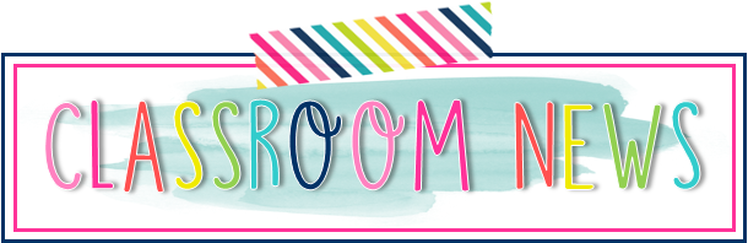 Year 6 Term 4 2023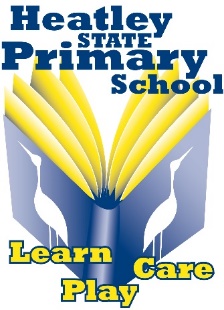 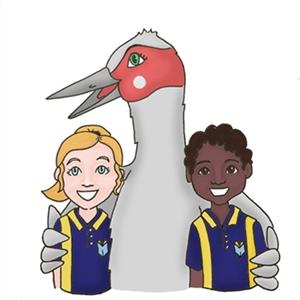 OctoberOctoberOctoberWk 1Monday 2 OctPublic Holiday Wk 1 Tuesday 3 OctP&C MeetingWk 2Mon 9 to Thurs 12 OctBook Fair (in the Library)Wk 4Tuesday 24 OctCamp Australia (new OHSC providers) Info NightWk 4Friday 27 OctDay for Daniel (Wear red)World Teacher’s DayWk 4 Friday 27 Oct Prep4Prep commences for 4 weeksNovemberNovemberNovemberWk 5Thursday 2 NovChappy’s Pancake BreakfastWk 5Friday 3 NovCrazy Sock DayWk 6Tuesday 7 NovP&C MeetingWk 6Friday 10 NovRemembrance Day CommemorationWk 7Friday 17 Nov 2-3pmColour Fun Run (P&C Fundraiser)Wk 9Wednesday 29 NovYear 6 Regional Transition Day to High SchoolDecemberDecemberDecemberWk 10 Monday 4 DecReport cards sent home (email and printed)Wk 10Tuesday 5 DecAwards CeremonyWk 10Wednesday 6 DecYear 6 Graduation & Bowling PartyWk 10Friday 8 DecLast day of Term 4English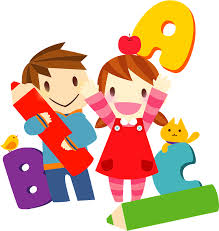 Advertising in the mediaStudents will be exploring and analysing the persuasive features of advertising texts. They will create their own digital multimodal advertisement for a holiday destination and explain their creative choices.Mathematics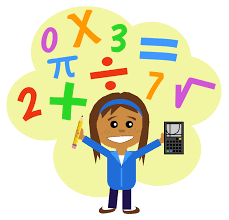 Students will continue their study of number & place value. They will engage in a range of chance experiments.Science – Biological Sciences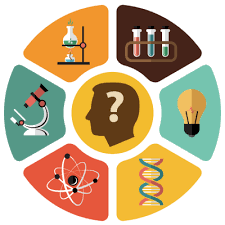 Life on EarthStudents explore the environmental conditions that affect the growth and survival of living things. They plan, conduct and evaluate an experiment - 'Mouldy Bread'.HASS (Humanities and Social Sciences)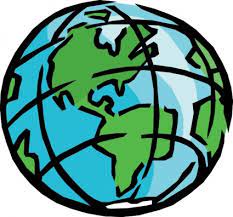 Students will examine continuities and changes in the experiences of Australian democracy and citizenship, including the status and rights of Aboriginal and Torres Strait Islander Peoples, women and children.HPE (Health and Physical Education) – Health focus – Jo Anning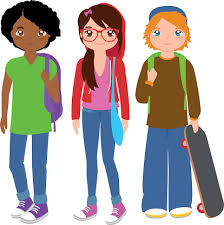 TransitionsStudents will be exploring the feelings and challenges associated with making the transition to high school. They will devise and analyse strategies to assist themselves in making a smooth transition. PE – (Physical Education) – Tracy Riley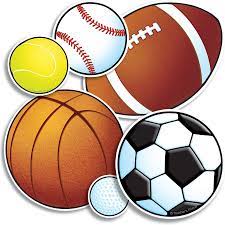 UNITEStudents demonstrate skills to work collaboratively and play fairly to solve movement challenges.The Arts – Music Specialist – Michelle Rush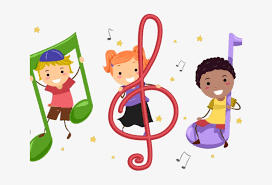 Students will compose chants and raps and perform them using body percussion and instruments as accompaniments.	The Arts – Media Arts 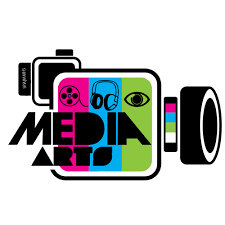 Students will explain how points of view, ideas and stories are shaped and portrayed in media artworks. The students will work collaboratively using technologies to make media artworks.French – Christine Chitteray Veeren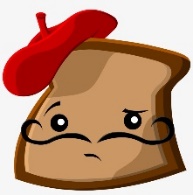 Students will continue working online with teachers from the Cairns School of Distance Education.  This term the students will be learning about food.Digital Technologies – Wanda Austin 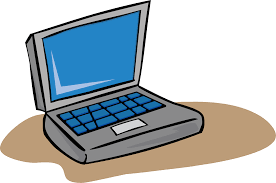 Students have enjoyed creating a solution for counting Gotchas using Spreadsheet. They are now beginning to learn about the Binary System. Decoding binary numbers and understanding barcodes has sparked their interest.Book Fair 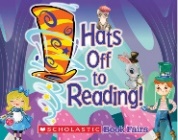 Book Fair will be held in the Library from Monday 9 October to Thursday 12 October. This is a great chance to buy some Christmas presents. More information is available in the Newsletter and on our website and our Facebook page.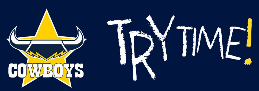 Attendance rewards – Try for 5! Students with greater than 90% attendance for Term 4 will go into the draw at the end of this term for a chance to win one of these amazing prizes – hockey table, football table, Kingpin voucher, Event Cinema voucher and Cowboys merchandise pack. Make every day count!